Kiran 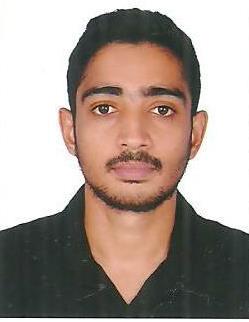 Email :- kiran.375768@2freemail.com EXCICUTIVE SNAPSHOTFour years of experience in system administration and IT management field.Set up secure WIFI LAN networks at remote locations leading client server configurations.Have experience in TTMS ticketing tool.Experienced as a system administrator with great knowledge in Windows XP, Windows 7 Ultimate, Windows 8, Windows 8.1, Windows 10, Windows Server 2012 etc.Accented with the latest trends and techniques of the IT industry coupled with a wide range of skill sets as well as strengths in technology, critical thinking, troubleshooting, problem analysis and training and developmentInstalling windows server operating system, active directory, DHCP, FTP, FSRM, DFS, VPN, Hyper V etc.Managing user accounts through active directory.Willing to assist the organization to its highest level of experience and skilled problem solver able to communicate with users at all levels of Technical Proficiency.Resolving system issues, network issues, Connectivity problems, Security breaches, Virus infections & more.Technically sophisticated and results-driven IT Engineer with exemplary expertise in IT non IT management performing installation, upgrade, configuration and support of hardware, software, peripherals and network devices within Windows Network.I T SKILLSPlatforms: Windows NT OS, Windows ServersHardware: Desktop, Laptops, Tablets, I Pad, Mac, Printer, Projector, Scanner etc.Windows Services: Active Directory Administration (IIS) DNS & DHCP Servers, File Servers and Windows Administration, Desktop troubleshooting, FSRM, RODC, FTP, VPN, Hyper-V, Disk management Server Client connectivity, organizational Unit, Dora, Auditing Account policies, Printer sharing, Fail over clustering, Backup recovery, MS Exchange etc.Applications and Tools: HP Arc sight Manager, Pingdom, Nagios XI, Solarwind, Freshdesk, Wireshark, Netflow Analyzer, MS Office Suite, PRTG Network Monitor, Acronis Data Recovery etc.Telecommunication field: CISCO IM routing process, knowledge in telecommunications including ISDN, Analog, T1 T2, Sonnet and ATM.CARRER PROGRESSION(System Admin, IT, Networking, Telecommunication)VEERAPPALLIL BUILDERS, ADOORSystem Administrator / IT Manager (from 12-2016 to 09-2017)ORANGE DICE SOLUTIONS, KOLLAMSystem Administrator (from 01-2015 to 11-2016)MVO TECHNOLOGIES & SERVICES PVT LTD, ERNAKULAM Assistant System Administrator (from 07-2013 to 11-2014)Entrusted with the responsibility to manage the overall IT Infrastructure and operations for the organization encompassing Windows Server 2003/2008/2012, CISCO routers etc.Coordinated successfully with the team members for providing support services to global customers related to server and other technical issues, ensuring maximum possible service availability and network performance.Effectively managed server installations along with all related accessories and networking to ensure hassle free functioning of systems. Updated users on maintenance tips for prolonged service life of machine.Managed CRM (Customer Relationship Management) system for logging complaints and updating the current status.Planned, designed, installed, configured, maintained, scheduled and troubleshoot the system user management and facilities management on multiple platforms, governed by communication protocols.Shouldered the responsibility for system administration & office management.Involved in the creation and management of users and groups, management of shared folders on server and management of user access rights, implementation of group policies to optimize user accessProactively managed events and incidents through ITSM ticketing systems.Resolved the issues involved with administering and maintaining IT infrastructure, including network connectivity, Internet access and email.Provided quality customer service, resolved customer queries and complaints, targeted customer care, satisfaction and retention with a track record of consistently achieving targets.Experienced in calculations and cost of Estimation.Ensure the quality of services & product by discussing with the team.Managing daily activities and always interact with other team members.Sufficient experience in Office administration Software & Hardware maintenance.Good exposure in working on human resources like Attendance management, Administration, Maintaining personal files of Employees, Employee Relation, Statutory Complaints etc.ACADEMIC CREDENTIALSB. Tech Electronics & Telecommunication Engineering, Vinayaka Mission University, 2013Internship/ProjectProject on Modern Vehicle Management using CAN at Integral Coach Factory [ICF] Chennai, IndiaCERTIFICATIONCertified Engineer, MCSE ID: MS0611328163CCNA(Microsoft)PERSONAL DOSSIERDate of Birth25 May 1988DOE10/08/2024LanguagesEnglish, Malayalam, Hindi, Tamil,